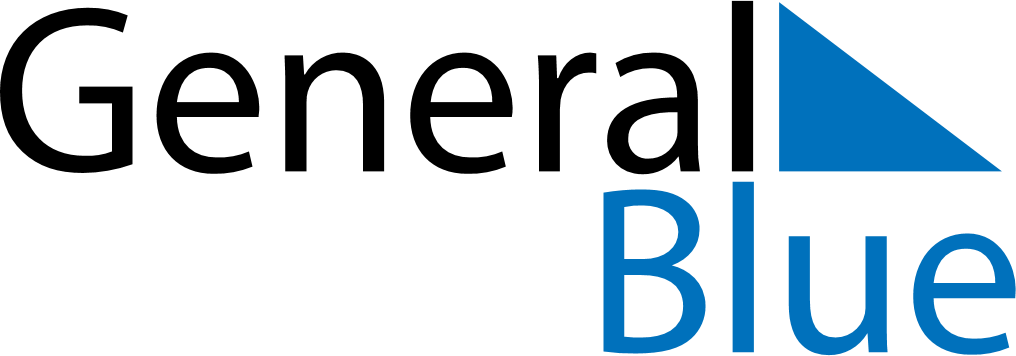 May 2020May 2020May 2020May 2020May 2020May 2020IrelandIrelandIrelandIrelandIrelandIrelandSundayMondayTuesdayWednesdayThursdayFridaySaturday123456789May Day10111213141516171819202122232425262728293031NOTES